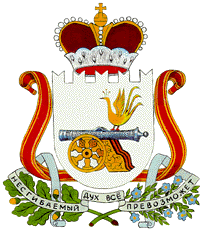 АДМИНИСТРАЦИЯАЛЕКСАНДРОВСКОГО  СЕЛЬСКОГО  ПОСЕЛЕНИЯМОНАСТЫРЩИНСКОГО  РАЙОНА  СМОЛЕНСКОЙ  ОБЛАСТИП О С Т А Н О В Л Е Н И Еот  11  ноября  2015  года   №  62        В соответствии с распоряжением   Главы Администрации   муниципального образования  «Монастырщинский район» Смоленской области от 29.06.2015 года № 182  «О мерах по подготовке к проведению Всероссийской сельскохозяйственной переписи в 2016 году  на  территории муниципального  образования  «Монастырщинский  район»  Смоленской  области», в целях своевременного проведения комплекса работ по организации проведения Всероссийской сельскохозяйственной переписи в 2016 году на территории Александровского сельского поселения Монастырщинского района Смоленской области       Администрация Александровского  сельского поселения Монастырщинского района Смоленской области   п о с т а н о в л я е т:        1. Утвердить состав комиссии по подготовке и проведению Всероссийской сельскохозяйственной переписи в 2016 году на территории Александровского сельского поселения Монастырщинского района Смоленской области (Приложение).        2.  Контроль за исполнением настоящего  постановления  оставляю за собой.Глава муниципального образованияАлександровского  сельского поселенияМонастырщинского  районаСмоленской области                                                                    Т.И. Статуева                                                                                                                Приложение           к постановлению АдминистрацииАлександровского  сельского поселения                                                                                                           Монастырщинского            района  Смоленской                        области                                  от  11   ноября    2015  года   №  62С О С Т А Вкомиссии по подготовке и проведению Всероссийской сельскохозяйственной переписи в 2016 году на территории Александровского  сельского поселения Монастырщинского  района Смоленской области Председатель комиссии:        Статуева   Т.И. -   Глава муниципального образования   Александровского                          сельского   поселения  Монастырщинского  района                              Смоленской   области Заместитель председателя комиссии:      Лабекина  А.М. – старший менеджер  Администрации    Александровского сельского поселения Члены комиссии:      Комонова  А.П.  – менеджер  Администрации  Александровского  сельского поселения       Петроченкова М.А.         - специалист 1 категории Администрации Александровского сельского поселения       Антонова  Н.А. – старший инспектор Администрации Александровского сельского поселения     О  мерах  по  подготовке   к  проведению Всероссийской сельскохозяйственной переписи в 2016 году на территории Александровского   сельского поселения Монастырщинского  района Смоленской    области